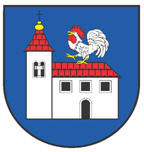 OBEC HUNCOVCE          Obecné zastupiteľstvo v Huncovciach uznesením č. 105/2017 zo dňa 20.2.2017      vyhlasuje v zmysle  § 18a) ods. 2 zákona SNR č. 369/1990 Zb. o obecnom zriadení v znení neskorších predpisovVOĽBU HLAVNÉHO KONTROLÓRA OBCE HUNCOVCEPožiadavky na výkon funkcie hlavného kontrolóra obce:-    ukončené stredoškolské vzdelanie, -    vítaná prax v samospráve alebo v kontrolnej činnosti so znalosťou základných noriem     platných pre samosprávy,-    pracovný pomer:  0,30 úväzku riadnej pracovnej doby,Náležitosti prihlášky:-  písomná prihláška uchádzača,-  profesijný životopis, -  overené fotokópie dokladov o vzdelaní a odbornej praxi, -  výpis z registra trestov, nie starší ako tri mesiace, -  súhlas kandidáta so zverejnením osobných podľa zákona č. 122/2013 Z.z. o ochrane osobných     údajov v znení neskorších predpisov,Termín doručenia žiadostí:   do 28. apríla 2017 do 13:30 hod.Žiadosti sa môžu doručiť osobne alebo zasielať poštou  s označením  obálky „Voľba hlavného kontrolóra“ – NEOTVÁRAŤ!“Adresa doručenia:  Obec Huncovce, Obecný úrad v Huncovciach, Hlavná 29/2, 059 92 HuncovceOtváranie obálok:  2. mája 2017 v zasadačke Obecného úradu v HuncovciachVoľba hlavného kontrolóra sa uskutoční dňa 15. mája 2017 o 16:30 hod. na mimoriadnom zasadnutí Obecného zastupiteľstva v Huncovciach.